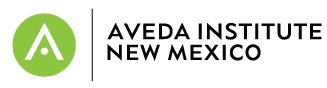 Section 504 Grievance FormName of Grievant: ____________________________________________________Address: ____________________________________________________________Phone Number: ______________________________________________________Date of Incident: _____________________________________________________Summarize the complaint.If others are affected by the possible violation, please list their names and positions.Indicate the suggested solution to the problem.Describe any corrective action you would like see taken with regard to the possible violation.  You can also include other information relevant to the grievance._____________________________________________________________________________________Signature of Grievant						Date_____________________________________________________________________________________Signature of Section 504 Coordinator				Date